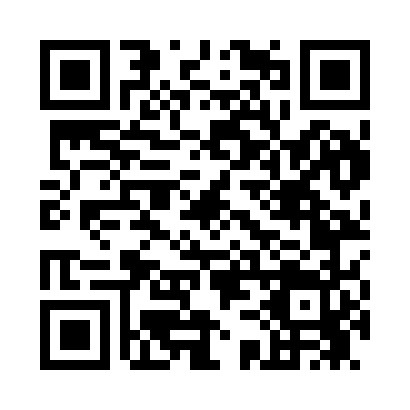 Prayer times for Derby Line, Vermont, USAMon 1 Jul 2024 - Wed 31 Jul 2024High Latitude Method: Angle Based RulePrayer Calculation Method: Islamic Society of North AmericaAsar Calculation Method: ShafiPrayer times provided by https://www.salahtimes.comDateDayFajrSunriseDhuhrAsrMaghribIsha1Mon3:115:0612:525:018:3910:342Tue3:125:0712:535:018:3810:333Wed3:125:0712:535:018:3810:334Thu3:135:0812:535:018:3810:325Fri3:155:0812:535:018:3810:316Sat3:165:0912:535:018:3710:307Sun3:175:1012:535:018:3710:308Mon3:185:1112:545:018:3610:299Tue3:195:1112:545:018:3610:2810Wed3:215:1212:545:018:3510:2711Thu3:225:1312:545:018:3510:2612Fri3:235:1412:545:018:3410:2413Sat3:255:1512:545:018:3310:2314Sun3:265:1612:545:018:3310:2215Mon3:275:1712:545:018:3210:2116Tue3:295:1812:555:018:3110:1917Wed3:305:1812:555:008:3010:1818Thu3:325:1912:555:008:3010:1719Fri3:345:2012:555:008:2910:1520Sat3:355:2112:555:008:2810:1421Sun3:375:2212:555:008:2710:1222Mon3:385:2312:554:598:2610:1123Tue3:405:2512:554:598:2510:0924Wed3:425:2612:554:598:2410:0725Thu3:435:2712:554:588:2310:0626Fri3:455:2812:554:588:2210:0427Sat3:475:2912:554:588:2010:0228Sun3:485:3012:554:578:1910:0129Mon3:505:3112:554:578:189:5930Tue3:525:3212:554:568:179:5731Wed3:535:3312:554:568:169:55